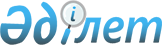 Сирек және жерде сирек кездесетін металдар бойынша пайдалы қазбаларға өндіру салығының ставкаларын бекіту туралыҚазақстан Республикасы Үкіметінің 2008 жылғы 31 желтоқсандағы N 1323 Қаулысы
      "Салық және бюджетке төленетін басқа да міндетті төлемдер туралы" Қазақстан Республикасының 2008 жылғы 10 желтоқсандағы Кодексінің (Салық кодексі) 
 339-бабына 
 сәйкес Қазақстан Республикасының Үкіметі 

ҚАУЛЫ ЕТЕДІ:






      1. Қоса беріліп отырған сирек және жерде сирек кездесетін металдар бойынша пайдалы қазбаларға өндіру салығының ставкалары бекітілсін.





      2. Осы қаулы 2009 жылғы 1 қаңтардан бастап қолданысқа енгізіледі және ресми жариялануға тиіс.


      Қазақстан Республикасының




      Премьер-Министрі                               К. Мәсімов


      Қазақстан Республикасы 



      Үкіметінің       



      2008 жылғы 31 желтоқсандағы 



      N 1323 қаулысымен    



      бекітілген       




   


Сирек және жерде сирек кездесетін металдар бойынша






    пайдалы қазбаларға өндіру салығының ставкалары 



					© 2012. Қазақстан Республикасы Әділет министрлігінің «Қазақстан Республикасының Заңнама және құқықтық ақпарат институты» ШЖҚ РМК
				

Р/с N



Пайдалы қазбалардың түрлері:



Пайдалы қазбалардың түрлері:



Салық ставкасы, %


1.

Сирек металдар

Литий, бериллий, тантал, стронций

7,7

2.

Жерде сирек кездесетін металдар

Празеодим, неодим, прометий, самарий, европий, гадолиний, тербий, диспрозий, гольмий, эрбий, тулий, иттербий, лютеций, иттрий

6,0
